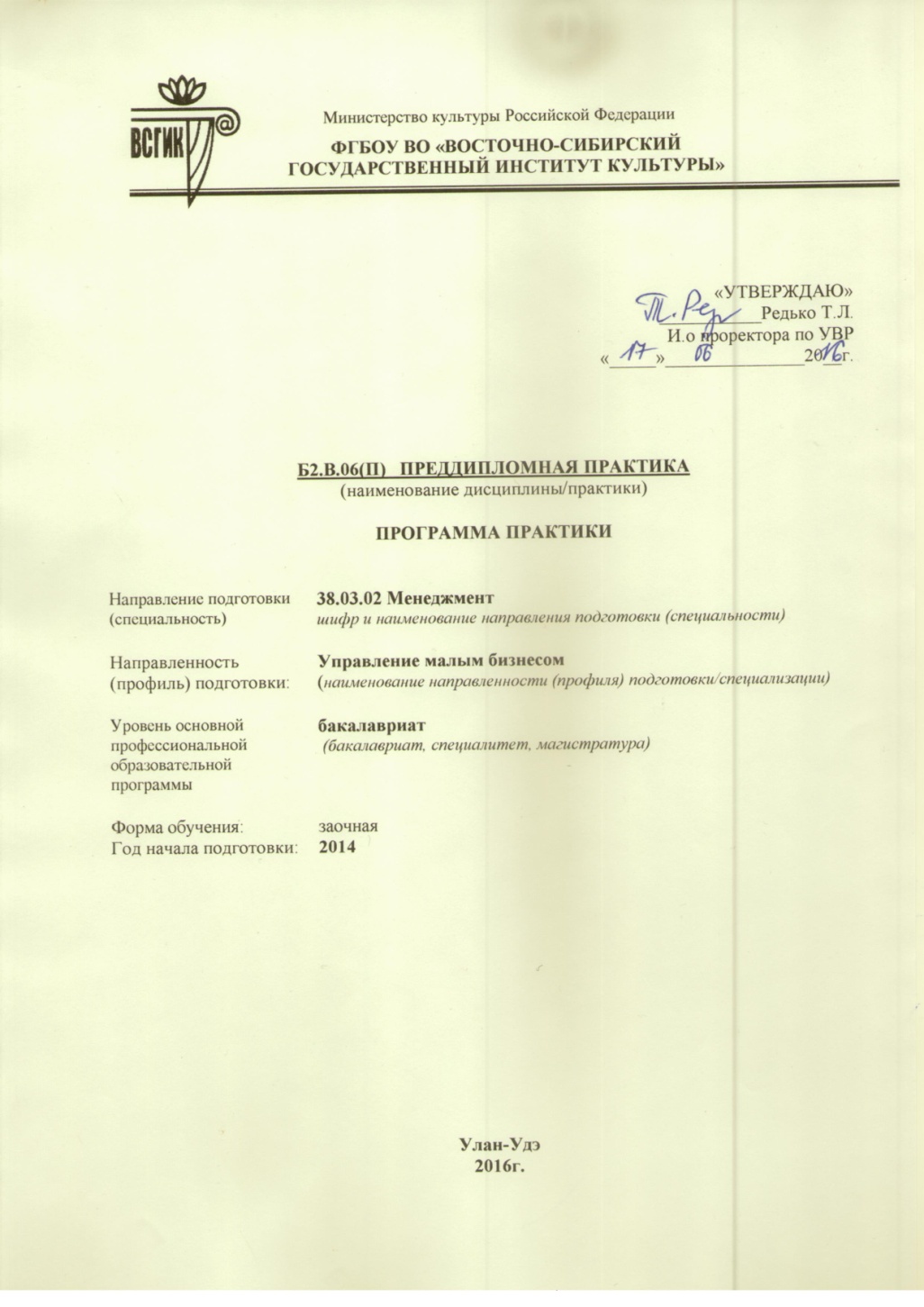 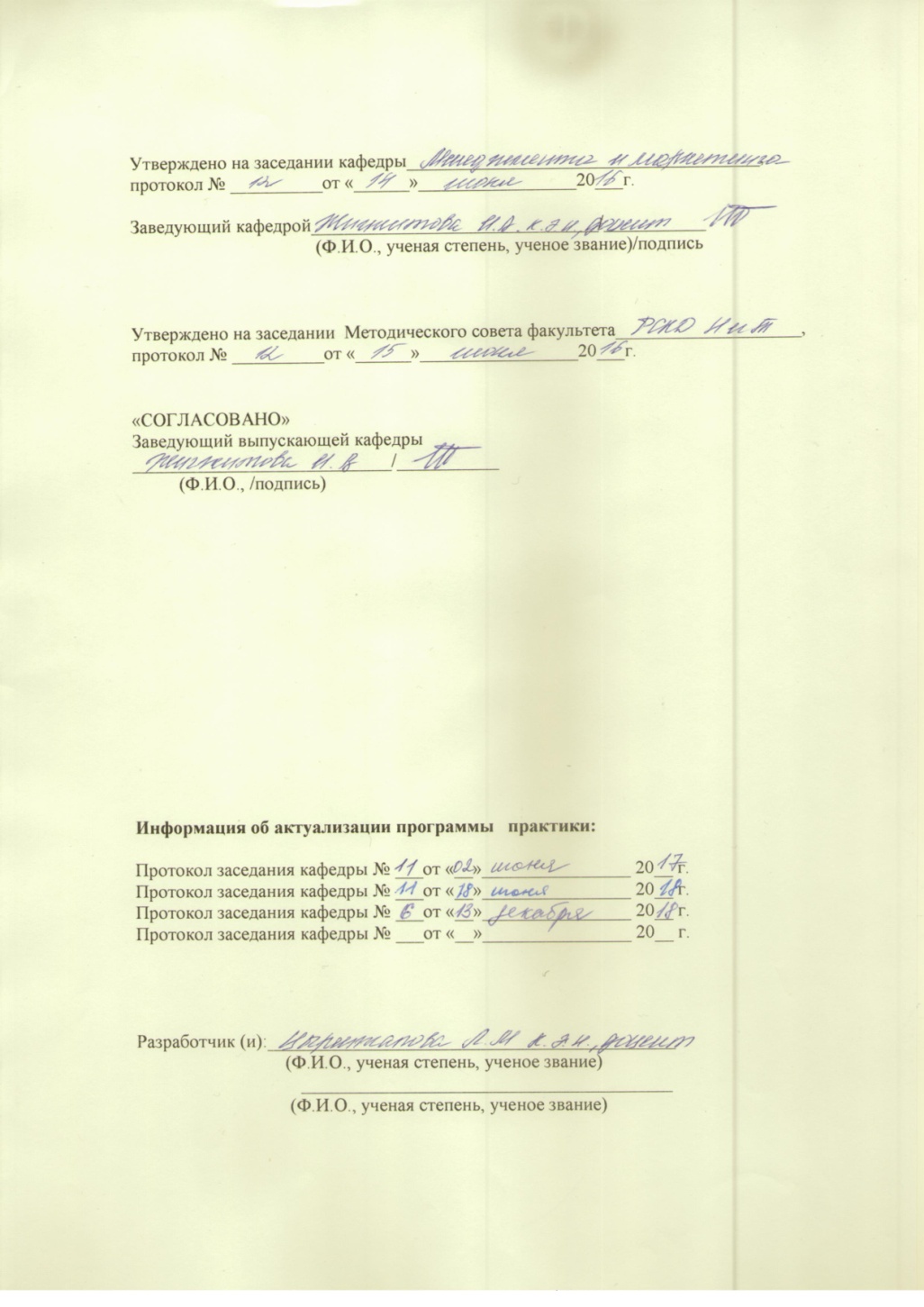 СОДЕРЖАНИЕПояснительная записка     …………………………………………………….4Место практики в структуре ОПОП ВО……………………………………..5Планируемые результаты обучения при прохождении практики…………7Структура и содержание практики………………………………………….10Контроль и оценка результатов освоения практики ……………………....11Учебно-методическое, информационное, лицензионное программно  обеспечение практики………………………………………………………..12Материально-техническое обеспечение практики…………………………16Особенности организации практики для лиц с ограниченными возможностями здоровья………………………………………………….....20Требования к отчетным документам обучающегося по  практике……….21ПриложенияПОЯСНИТЕЛЬНАЯ ЗАПИСКАПрактика преддипломная является обязательной составляющей образовательной программы обучающихся по направлению 38.03.02 «Менеджмент» профиль «Управление малым бизнесом» и направлена на сбор материалов для написания выпускной квалификационной работы (ВКР) по выбранной теме.  Написание ВКР – итоговый этап всего обучения студента. Поэтому преддипломная практика является важной ступенью в процессе подготовки квалифицированных бакалавров в области управления предприятием. Преддипломная практика проводится в соответствии с учебным планом и календарным учебным графиком.Период  и способ проведения практики. Студенты проходят преддипломную практику  в десятом семестре обучения в объеме 432 часа (12 з.е.). Способ проведения преддипломной практики осуществляется: - стационарно,-  выездная.Стационарной (проведение практики стационарным способом) является практика, которая проводится в Институте либо в профильной организации, расположенной на территории города Улан-Удэ. Выездной (проведение практики выездным способом) является практика, которая проводится вне города Улан-Удэ. Условия и нормы возмещения расходов, связанных с проведением выездной практики, определяются «Положением о порядке обеспечения обучающихся проездом к месту проведения практики и обратно, а также проживанием их вне места жительства в период прохождения практики».Базами практики являются профильные предприятия и организации  любой организационно-правовой формы (государственные, коммерческие, некоммерческие, муниципальные и т.д.)Цель практики: преддипломная практика проводится для выполнения выпускной квалификационной работы.Задачи преддипломной практики ставятся в соответствии с видами профессиональной деятельности:участие в разработке и реализации корпоративной и конкурентной стратегии организации, а также функциональных стратегий (маркетинговой, финансовой, кадровой)участие в разработке и реализации комплекса мероприятий операционного характера в соответствии со стратегией организации;планирование деятельности организации и подразделений;закрепление умений использования методов аналитической и исследовательской работы для выявления резервов совершенствования управления в соответствии с тенденциями социально-экономического развития;закрепление опыта, навыков, развитие умений самостоятельной работы с нормативно-правовой, нормативно-методической и справочной литературой, статистической, управленческой и бухгалтерской отчетностью, сведениями, данными о функционировании систем управления организациями/предприятиями;сбор, обработка и анализ информации о факторах внешней и внутренней среды организации для принятия управленческих решений;сбор, обработка и подготовка материала для выполнения выпускной квалификационной работы.оценка эффективности проектов;оценка эффективности управленческих решений;участие в разработке и реализации бизнес-планов создания нового бизнеса;организация предпринимательской деятельности.2. МЕСТО ПРАКТИКИ В СТРУКТУРЕ ОПОП ВОПреддипломная практика является обязательной частью образовательной программы обучающихся по направлению 38.03.02 «Менеджмент» (профиль  «Управление малым бизнесом»). В учебном плане входит в Блок 2. Практики (Б.2.В.06 (П)) и выступает одним из  завершающих этапов.Трудоемкость практики в соответствии с учебным планом:Преддипломная практика связана практически со всем  дисциплинарным циклом обучения ОПОП подготовки бакалавра, проводится для выполнения выпускной квалификационной работы и является обязательной. Преддипломная практика носит практический характер экономических, организационных, управленческих, стратегических, маркетинговых исследований в области изучения управления малым бизнесом и других организационно-правовых форм управления организаций/предприятий.В ходе преддипломной   практики студенты должны подтвердить теоретические знания, полученные в течение всего периода обучения по учебным дисциплинам: «Теория менеджмента (история управленческой мысли, теория организация, организационное поведение)», «Лидерство», «Организационное поведение», «Финансовый менеджмент», «Стратегический менеджмент», «Управление изменениями», «Управление проектами», «Инновационное развитие предприятий малого бизнеса», «Логистика и управление цепями поставок», «Основы коммерческой логистики», «Математика», «Статистика», «Экономический анализ», «Экономико-математическое моделирование», «Основы электронной коммерции», «Моделирование развития бизнеса», «Проектирование в СКС», «Учет и анализ (финансовый учет, управленческий учет, финансовый анализ)», «Управление затратами и ценообразование», «Бухгалтерский учет», «Налогообложение предприятий малого и среднего бизнеса», «Инвестиционный анализ», «Управление рисками», «Инновационное развитие предприятий малого бизнеса», «Бизнес-планирование», «Организация и продвижение закупок, товаров, работ и услуг», «Основы предпринимательской деятельности», «Основы коммерческой работы и управление продажами», «Коммерческое предпринимательство», «Бизнес-планирование» и др.3. ПЛАНИРУЕМЫЕ РЕЗУЛЬТАТЫ ОБУЧЕНИЯ ПРИ ПРОХОЖДЕНИИ ПРАКТИКИЦелью преддипломной практики является формирование компетенций: В результате преддипломной практики обучающийся должен приобрести следующие знания, умения и практический опыт:Знать:теоретические основы организационного процесса управления социально-экономической системы,  основные этапы эволюции управленческой мысли; системный подход к решению задач управления функционированием и развитием организации; базовые понятия финансового учета, их взаимосвязь и  взаимообусловленность;теории развития организации, принципы и законы;понятие и сущность организации производственного процесса, роль организации в  жизни современного общества;основы современных подходов по проектированию организации;основы маркетингового анализа, выявление конкурентной среды малого предприятия;основы бизнес-планирования и разработки проектов;учет и анализ финансовой деятельности предприятия;природу структурных характеристик социальной организации экономических систем.Уметь:пользоваться методологической основой и теоретической базой анализа организационных взаимодействий, процесса экономического и организационного развития сложных социальных динамических систем проектирования организационных структур производства;проектировать и определять организационную структуру; осуществлять распределение полномочий и ответственности на основе их делегирования описания и измерения организационных систем как основы организации их эффективного управления;анализировать проблематику сильных и слабых сторон функционирования экономических систем и организации в целом;применять системный анализ при изучении функционирования и прогнозирования при выработке стратегии формирования предприятия будущего;применять современные модели управления формирования организационных структур нового поколения;различать организационные структуры различной классификации и природы формирования.Владеть:приемами оценки состояния организации/предприятия с точки зрения проектирования организации; принципами и законами теории организации;способами  формирования и развития организационной культуры с целью управления процессом развития и изменения организации;навыками самостоятельного овладения новыми знаниями в области теории организации, профессиональной аргументации при разборе стандартных и  нестандартных ситуаций в сфере управления организации; способностью поставить цель и сформулировать задачи,  связанные с реализацией профессиональных функций;методами оценки финансовых и инвестиционных рисков;методами экономического анализа;методикой стратегического планирования организации;методами бизнес – планирования.4. СТРУКТУРА И СОДЕРЖАНИЕ ПРАКТИКИ4.1. ПЕРЕЧЕНЬ ИНДИВИДУАЛЬНЫХ ЗАДАНИЙ НА ПРАКТИКУ.Тема 1.  Общая характеристика организации (предприятия).     Студент должен изучить цели и задачи организации, масштаб её деятельности, миссию и имидж организации, систему снабжения и сбыта, степень механизации и автоматизации управления и производства, уровень специализации, кооперирования и концентрация производства, стратегию и тактику управления организации, уровень управления. Тема 2. Анализ организационной, производственной и управленческой структуры организации (предприятия). В процессе ознакомления с организационной и производственной, управленческой структурой организации следует изучить следующие вопросы:1.    Вид предоставляемой  продукции, услуг или оказываемых работ. 2.    Организационную структуру производства. 3.   Схему структуры управления производством и принятия, исполнения управленческих решений на предприятии. 4.    Основные показатели производственного и финансового плана.5.    Стратегия и перспективы дальнейшего развития организации.Тема 3. Комплексная оценка финансово -  хозяйственной деятельности и перспектив организации (предприятия).В процессе комплексного анализа предприятия следует исследовать следующие вопросы:Оценка рыночной позиции предприятия. Деятельность предприятия в условиях риска. Вероятность наступления финансовых трудностей.Выявить и оценить деятельность предприятия в период финансовых трудностей.КОНТРОЛЬ И ОЦЕНКА РЕЗУЛЬТАТОВ ОСВОЕНИЯ ПРАКТИКИ Программой практики предусмотрены два вида контроля результатов освоения компетенций: текущий, промежуточный. Текущий контроль: выполнение заданий по преддипломной практике  должно быть выполнено на 50 % по прошествии 6 недель. (Форма отчетности - дневник прохождения практики).Промежуточный контроль по практике проходит в форме публичной защиты отчета по практике на итоговой конференции. Оценивается – зачет с оценкой. Оценка результатов освоения практики производится в соответствии с установленной шкалой оценивания.Защита практики происходит на итоговой конференции, в присутствии руководителя практики от кафедры и педагогов кафедры. Деятельность студентов оценивается с учетом эффективности самостоятельности работы, творческого подхода к практике, уровня аналитической деятельности, качества отчетной документации, с учетом полноты выполнения программы практики, своевременной сдачей отчетной документации. Оценка за практику складывается из оценки письменного отчета, устного ответа на конференции с предоставлением презентации, а также отзывов руководителей практики.Оценка результатов освоение практики производится в соответствии с установленной Вузом шкалой оценивания. УЧЕБНО-МЕТОДИЧЕСКОЕ, ИНФОРМАЦИОННОЕ, ЛИЦЕНЗИОННОЕ ПРОГРАММНОЕ  ОБЕСПЕЧЕНИЕ ПРАКТИКИ6.1. Перечень основной и дополнительной учебной литературыОсновная и дополнительная  литература по преддипломной практике в соответствии с требованиями ФГОС ВО по направлению подготовки 38.03.02 «Менеджмент» включает в себя учебные издания (учебники, учебные пособия, учебно-методические пособия, практикумы и другие виды учебно-методических изданий, включая электронные), имеющиеся в достаточном количестве в Научной библиотеке ВСГИК.Дополнительная литература, кроме учебно-методической и научной, включает официальные справочно-библиографические и периодические отраслевые издания, соответствующие направлению и профилю подготовки.Библиографическое описание печатных изданий  и электронных ресурсов оформляно в соответствии с требованиями ГОСТ 7.1-2003 (ГОСТ 7.1-2003. Библиографическая запись. Библиографическое описание документа) и  ГОСТ 7.82-2001 (ГОСТ 7.82-2001. Библиографическая запись.  Библиографическое описание электронных ресурсов).Основная литература:Тебекин  А.В.  Менеджмент организации : учебник/ А. В. Тебекин , Б. С. Касаев. - 4-е изд., перераб. и доп. - М. : КноРус, 2011. - 424 с.Виханский О.С.  Менеджмент : учебник/ О. С. Виханский, А. И. Наумов. - 3-е изд. - М. : Экономистъ, 2004. - 527 с.Ерофеева В.А.  Бухгалтерский учет : краткий курс лекций/ В. А. Ерофеева, О. В. Тимофеева. - 5-е изд., перераб. и доп. - М. : Юрайт, 2012. - 137 сФинансовый менеджмент в туризме и гостиничном хозяйстве [] : учеб. пособие / В. С. Боголюбов, С. А. Быстров. - М. : Академия, 2008. - 400 сЭкономический анализ: Учебник / Г.В. Савицкая. . - 12-е изд., испр. и доп. - М. : Новое знание, 2006. - 679 с.Дополнительная литература:Гребнева Е. М. Управление персоналом: эффективность решения инновационных задач : учеб.пособие / Е. М. Гребнева, Л. А. Степнова ; под ред. А. А. Деркача ; Рос. акад. гос. службы при Президенте РФ. – М. : Изд-во РАГС, 2011. – 132 сСтратегический менеджмент : учебник / Валентина Николаевна Парахина, Людмила Сергеевна Максименко, Светлана Викторовна Панасенко. - 3-е изд., стер. - М. : КноРус, 2007. - 494 с.Баздникин  А. С. Цены и Ценообразование : учеб.пособие. – М. :Юрайт –  Издат, 2012.  – 332 с.Лапуста М. Г.  Индивидуальный предприниматель : учеб.пособие/ М. Г. Лапуста. 2010Валигурский Д.И.  Организация предпринимательской деятельности  : ученик./ Д. И. Валигурский. 2010Крутик А.Б.  Теория и методика обучения предпринимательству : учеб.пособие / А. Б. Крутик, М. В. Решетова. 2010Малый бизнес  : учеб. пособие/ под ред. В. Я. Горфинкеля. -2-е изд., стер.. -М.: КноРус, 2011. -336 с.Инвестиционный анализ : учебное пособие / А.Н. Асаул, В.В. Биба, В.Л. Буняк и др. ; под ред. А.Н. Асаула ; АНО «Институт проблем экономического возрождения», ФГБОУ ВПО «Санкт-Петербургский государственный архитектурно-строительный университет». - Санкт-Петербург : АНО «ИПЭВ», 2014. - 288 с. : табл., схем. - Библиогр.: с. 276-278.6.2. Перечень ресурсов ИТС «Интернет», необходимых для освоения преддипломной практики.Электронные ресурсы являются частью учебно-методического и информационного обеспечения преддипломной практики. 6.3. Перечень информационных технологий, используемых при осуществлении образовательного процесса по дисциплине, включая перечень программного обеспечения и информационно-справочных системМАТЕРИАЛЬНО-ТЕХНИЧЕСКОЕ ОБЕСПЕЧЕНИЕ ПРАКТИКИ Базами практики является профильные предприятия и организации предпринимательской сферы любой организационно-правовой формы (государственные, коммерческие, некоммерческие, муниципальные и т.д.).  Все учреждения располагают необходимой материально-технической базой для выполнения обучающимися программы практики в соответствии с поставленными целями и задачами.Для эффективного проведения всех видов практик, обучающиеся имеют свободный доступ к библиотечным ресурсам информационно-телекоммуникационной сети Института. По необходимости обучающиеся могут быть обеспечены доступом, к материально-технической базе организаций (баз практик), а именно компьютеры с установленными программами:- Windows 8.1 Prof, Windows 7 Prof.- Microsoft Office 2007 Prof., Microsoft Office 2010 Prof.;-1С:Предприятие;-1С:Бухгалтерия;-1С:Кадры;-1С:Торговля;-1С:Склад и другиеОСОБЕННОСТИ ОРГАНИЗАЦИИ ПРАКТИКИ ДЛЯ ЛИЦ С ОГРАНИЧЕННЫМИ ВОЗМОЖНОСТЯМИ ЗДОРОВЬЯПрохождение практики для обучающихся с инвалидностью и ограниченными возможностями здоровья организуется на основе индивидуализированного подхода, с учетом доступности мест прохождения практики. При необходимости для прохождения практики создаются специальные рабочие места в соответствии с характером нарушений, а также с учетом выполняемых  трудовых функций, профессионального вида деятельности и характера труда. Реестр организаций- баз практики, включает в том числе организации, договором с которыми предусмотрены, при необходимости, обеспечивающие специальные условия прохождения практики.9. ТРЕБОВАНИЯ К ОТЧЕТНЫМ ДОКУМЕНТАМ ОБУЧАЮЩЕГОСЯ ПО  ПРАКТИКЕВ результате прохождения практики обучающийся предоставляет руководителю практики пакет отчетных документов, перечень которых установлен «Положением о практике» и размещен в электронных ресурсах ВСГИК (http://www.vsgaki.ru/student/practice/,http://smk.vsgaki.ru/). Лист внесения изменений и дополнений в программу практикиПриложение 2.Образцы и рекомендации по оформления документацииТитульный лист отчета о практике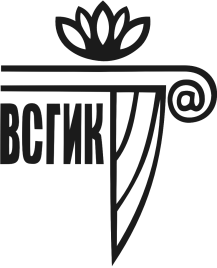 Министерство культуры Российской ФедерацииФГБОУ ВО «ВОСТОЧНО-СИБИРСКИЙ ГОСУДАРСТВЕННЫЙ ИНСТИТУТ КУЛЬТУРЫ»Факультет:_________________________________________________________Кафедра:___________________________________________________________Направление подготовки (направленность) / специальность (специализация):____________________________________________________(код и наименование)ОТЧЕТ О ПРАКТИКЕ___________________________________________________________________(вид (тип) практики)___________________________________________________________________(Ф.И.О. обучающегося)Учебная группа №______________Место прохождения практики  ______________________________________________(указывается полное наименование  организации и ее структурного подразделения в соответствии с Уставом, а также  фактический адрес организации)Срок прохождения практики: с «____»_____________20   г. по «____»____________20    г. Руководители практики: Руководитель практики от института:___________________________________________________________________(Ф.И.О., должность, подпись)Руководитель практики от профильной организации:___________________________________________________________________(Ф.И.О., должность, подпись)Отчет подготовлен ______________________                      		 ________________________     (подпись обучающегося)                                                          (Ф.И.О.)        Улан-Удэ20____г.Примерная структура отчета по практикеТитульный листОглавлениеВВЕДЕНИЕВо введении ставятся цель и задачи прохождения практики, обозначается место ее прохождения, а также раскрывается суть деятельности обучающегося во время практики.ОСНОВНАЯ ЧАСТЬВ основной части содержится перечень информации, предусмотренный Программой соответствующей практики и обозначенный в индивидуальном задании.ЗАКЛЮЧЕНИЕВ заключении формулируются основные выводы о проделанной работе.СПИСОК ИСПОЛЬЗОВАННЫХ ИСТОЧНИКОВ И ЛИТЕРАТУРЫ Список может содержать перечень нормативных правовых источников, учебных, научных и периодических изданий, которые были использованы обучающимся для выполнения программы практики.ПРИЛОЖЕНИЯ К ОТЧЕТУ ПО ПРАКТИКЕ:Приложение № 1 – Индивидуальное задание Приложение № 2 – Рабочий график (план) проведения практикиПриложение № 3 – Отзыв руководителя практики от профильной организации Приложение № 4 – Отзыв-характеристика руководителя практики от институтаПриложение № 5 – Дневник практикиПриложение № 6 – (иные приложения)**В приложении № 6 на усмотрение обучающегося могут включаться копии документов (нормативных актов, отчетов и др.), изученных и использованных в период практики для выполнения программы, графический материал, расчетный материал и т.д. Направление на практику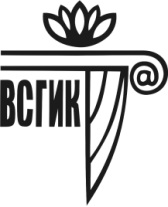 Министерство культуры Российской ФедерацииФГБОУ ВО «ВОСТОЧНО-СИБИРСКИЙ ГОСУДАРСТВЕННЫЙ ИНСТИТУТ КУЛЬТУРЫ»НАПРАВЛЕНИЕ НА __________________________________________ ПРАКТИКУ(указывается вид (тип) практики)_____________________________________________________________(Ф.И.О. обучающегося полностью)Факультет   _____________________________________________________________Направление подготовки (направленность) / специальность  (специализация): _____________________________________________________________                                                     ( код и наименование)Учебная  группа №__________________Место прохождения практики    _________________________________________________________ с «___» ________20___г.  Дата окончания «___» ________20___г.Специалист по УМР УМУ___________________ /___________________________                         подпись/Ф.И.ОРуководитель практики от кафедры___________________/ ______________________________________           подпись/ Ф.И.О., ученая степень, ученое звание, должностьДата выдачи «___»  ____________ 20___г.Руководитель практики от организации_____________/_______________________________________________                        подпись/Ф.И.О., должность                                                                          М.П.«___» ______________ 20___г. Титульный лист дневника практикиМинистерство культуры Российской ФедерацииФГБОУ ВО «ВОСТОЧНО-СИБИРСКИЙ ГОСУДАРСТВЕННЫЙ ИНСТИТУТ КУЛЬТУРЫ»Факультет _____________________________________________________________Кафедра_____________________________________________________Направление подготовки (направленность) / специальность  (специализация): ______________________________________________                                                    ( код и наименование)ДНЕВНИК ПРАКТИКИ__________________________________________________________________________________________________________________________(указывается вид (тип) практики)_____________________________________________________________(Ф.И.О. обучающегося) учебная группа №______________Место прохождения практики_____________________________________________________________(указывается полное наименование организации в соответствии с уставом, а также фактический адрес)Срок прохождения практики: с «____» ____________20     г.  по «____» _____________20__   г.Руководитель практики от организации: _____________________________________________________________           (Ф.И.О., должность)Перед прохождением практики обучающимся пройден инструктаж по ознакомлению:- с требованиями охраны труда,- с требованиями техники безопасности,- с требованиями пожарной безопасности,- с правилами внутреннего распорядка.Дата прохождения инструктажа:______________Специалист(ы) от организации, проводивший (-ие) инструктаж:___________/________________        (подпись/ Ф.И.О.)___________/________________ _       (подпись/ Ф.И.О.)_______________________________  	        __________/______________(Должность руководителя практики                 подпись/Ф.И.О.      от профильной организации) «___»______________20____г.                                                        М.П._________________________________________Примечание:  Прохождение инструктажа по ознакомлению с требованиями охраны труда, техники безопасности, пожарной безопасности, с правилами внутреннего распорядка в организации, выступающей базой практики, является обязательным требованием.Отметка о пройденном инструктаже и подписи указываются на последнем листе  дневника практики. Индивидуальное задание на практику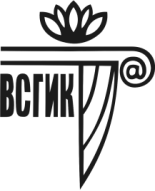 Министерство культуры Российской ФедерацииФГБОУ ВО «ВОСТОЧНО-СИБИРСКИЙ ГОСУДАРСТВЕННЫЙ ИНСТИТУТ КУЛЬТУРЫ»ИНДИВИДУАЛЬНОЕ ЗАДАНИЕна __________________________________практику(вид (тип) практики) _____________________________________________________________(Ф.И.О. обучающегося полностью)Факультет:___________________________________________________       Кафедра:_____________________________________________________Направление подготовки (направленность) / специальность  (специализация): _____________________________________________________________                                                                    ( код и наименование)Учебная группа № ___________Место прохождения практики: _____________________________________________________________
(указывается полное наименование  организации и её структурного подразделения, а также их фактический адрес)Срок прохождения практики с «___» __________ 201_ г. по «__» __________ 201_ г.Цель прохождения практики:_______________________________________________Задачи практики: ______________________________________________________;_____________________________________________________;Содержание практики, вопросы, подлежащие изучению: ______________________________________________________;_____________________________________________________.Планируемые результаты практики: _____________________________________________________;___________________________________________________.Руководитель практики от Института __________________/________________________                       (подпись/Ф.И.О).Руководитель практики от профильной организации __________________/___________________                       (подпись/Ф.И.О).Обучающийся ____________________/________________________                                                     (подпись/Ф.И.О). «_____»____________________20_____г.Отзыв руководителя базы практикиОТЗЫВо работе обучающегося в период прохождения практикиОбучающийся __________________ (учебная группа №___________)                                       (Ф.И.О.)проходил ____________________________________________ практику(указывается вид (тип) практики)в период с «____»_____________20   г. по «____»____________20    г.в _____________________________________________________________(наименование профильной организации с указанием структурного подразделения)в качестве _____________________________________________________________                                                             (должность).В период прохождения  практики ______________________________                                                                       (Ф.И.О. обучающегося)поручалось решение следующих задач: ____________________________________________________________________________________________________________________________________________В первый день прохождения практики обучающийся был ознакомлен с правилами внутреннего распорядка, для обучающегося был проведен инструктаж по ознакомлению с требованиями охраны труда, техники безопасности, пожарной безопасности, что подтверждается соответствующими записями в дневнике практики _____________________________________________.                                    (Ф.И.О. обучающегося)          За время прохождения практики обучающийся проявил: ___________________________________________________________________________________________________________________________________________________________________________________  (навыки, активность, дисциплина, помощь организации, качество и своевременность выполняемых поручений, полученные поощрения и  т.п.)Результаты прохождения практики обучающимся: _______________________________________________________________________________________________________________________________________________________________________________________(в данной части отзыва указывается объем и качество выполнения заданий программы практики, индивидуального задания, в  обязательном порядке дается оценка уровня сформированности компетенций, указанных в  программе практики; в рамках преддипломной практики следует включить информацию о том, что обучающийся работал над сбором материала для ВКР и как он справился с этой задачей)Выводы: по итогам практики обучающийся может (не может) быть допущен к защите отчета по практике._______________________________           ___________/_____________(Должность руководителя практики                    подпись/Ф.И.О.      от профильной организации) «___»______________20__г.                                                        М.П. Отзыв-характеристикаОТЗЫВ-ХАРАКТЕРИСТИКА  о результатах практики _______________________________________,(Ф.И.О.) обучающегося факультета_________________ учебной группы № ____Практика _____________________________________________________________(вид (тип) практики)	В период с «____»_________________20   г.  по «_____»__________________20    г. в ___________________________________________________________(наименование профильной организации с указанием структурного подразделения)в качестве __________________________________________________                    (должность, в которой обучающийся проходил практику)В период прохождения  практики __________________________________________________________                                                                                       (Ф.И.О. обучающегося)в соответствии с программой практики было поручено решение следующих задач: ____________________________________________________________________________________________________________________________________________________________За время прохождения практики обучающийся проявил ______________________________________________________________________________________________________________________________________________________________________________(дается характеристика личностных качеств (исполнительность,  дисциплинированность,  активность, лидерские качества, навыки командной работы, высокий (низкий, средний) уровень межличностной коммуникации, инициативность и т.д.) и  профессиональных качеств (навыки, уровень которых проявил обучающийся в период прохождения практики в рамках компетенций, закрепленных за практикой, качество и достаточность собранного материала для отчета и выполненных работ. Могут быть указаны сведения о поощрениях, полученных в период прохождения практики.)Результаты работы обучающегося:  ________________________________________________________________________________________________________________________________________________________(Руководитель в порядке констатации указывает на то, что объем  заданий программы практики и  индивидуального задания выполнен полностью (не полностью);  в  обязательном порядке дается оценка уровня сформированности компетенций, указанных в  программе практики; в рамках преддипломной практики указывается что  обучающийся выполнил сбор материала для ВКР).Считаю, что по итогам практики обучающийся может (не может) быть допущен к защите отчета по практике.Руководитель практики от Института __________________________________________/__________________   (Ф.И.О., должность, ученая степень и звание)             (подпись) «___»______________20__г.    Характеристика на студентов-практикантов должна содержать сведения, отражающие уровень профессиональной подготовки и личностные качества практиканта, в том числе раскрываются: - Уровень теоретической подготовки студента;- Умение применять теоретические знания на практике;- Деловые и организаторские качества студента-практиканта;- Отношение к работе;- Общественная активность и инициативность;- Дисциплинированность; - Профессиональная пригодность;- Рекомендации по использованию данного студента-практиканта в структуре профессиональной деятельности; - Рекомендуемая оценка по итогам практики (неудовлетворительно, удовлетворительно, хорошо, отлично).индексв учебном планенаименование практикикурссеместртрудоемкость (в з.ед./неделях, в академ. часах)трудоемкость (в з.ед./неделях, в академ. часах)трудоемкость (в з.ед./неделях, в академ. часах)трудоемкость (в з.ед./неделях, в академ. часах)трудоемкость (в з.ед./неделях, в академ. часах)форма контроля (зачет с оценкой)объем практики в з.ед./количество недельвсего часовКонтактные часыСРСсрс123456789Б.2.В.06 (П)Преддипломная практика  58Зачет с оценкой124320,2427,8Код компетенцииНаименование компетенцииПК-1владением навыками использования основных теорий мотивации, лидерства и власти для решения стратегических и оперативных управленческих задач, а также для организации групповой работы на основе знания процессов групповой динамики и принципов формирования команды, умение проводить аудит человеческих ресурсов и осуществлять диагностику организационной культурыПК-4умением применять основные методы финансового менеджмента для оценки активов, управления оборотным капиталом, принятия инвестиционных решений, решений по финансированию, формированию дивидендной политики и структуры капитала, в том числе, при принятии решений, связанных с операциями на мировых рынках в условиях глобализацииПК-5способностью анализировать взаимосвязи между функциональными стратегиями компаний с целью подготовки сбалансированных управленческих решенийПК-6способностью участвовать в управлении проектом, программой внедрения технологических и продуктовых инноваций или программой организационных измененийПК-7владением навыками поэтапного контроля реализации бизнес-планов и условий заключаемых соглашений, договоров и контрактов, умением координировать деятельность исполнителей с помощью методического инструментария реализации управленческих решений в области функционального менеджмента для достижения высокой согласованности при выполнении конкретных проектов и работПК-8владением навыками документального оформления решений в управлении операционной (производственной) деятельности организаций при внедрении технологических, продуктовых инноваций или организационных измененийПК-10владением навыками количественного и качественного анализа информации при принятии управленческих	решений, 	троения экономических,	финансовых	иорганизационно-управленческих моделей путем их адаптации к конкретным задачам управленияПК-13умением моделировать бизнес-процессы и использовать методы реорганизации бизнес-процессов в практической деятельности организацийПК-14умением применять основные принципы и стандарты финансового учета для формирования учетной политики и финансовой отчетности организации, навыков управления затратами и принятия решений на основе данных управленческого учетаПК-15умением проводить анализ рыночных и специфических рисков для принятия управленческих решений, в том числе при принятии решений об инвестировании и финансированииПК-16владением навыками оценки инвестиционных проектов, финансового планирования и прогнозирования с учетом роли финансовых рынков и институтовПК-18владением навыками бизнес-планирования создания и развития новых организаций (направлений деятельности, продуктов)ПК-19владением навыками координации предпринимательской деятельности в целях обеспечения согласованности выполнения бизнес-плана всеми участникамиПК-20владение навыками подготовки организационных и распорядительных документов, необходимых для создания новых предпринимательских структур №п/пРазделы (этапы) практикиВиды работ на практике, включая самостоятельную работу обучающихсяФормы текущего контроля 1.Подготовительный этап	- участие в  установочной конференции с определением целей, задач, содержания практики, требований к оформлению отчетной документации по практике; -  прохождение инструктажа по технике безопасности;- распределение по базам практик.Договор, журнал по технике безопасности2.Основной этап непосредственное прохождение студентами практики на объекте, встреча с кураторами базы практики, определение индивидуальных заданий для написания выпускной квалификационной работы, а так же выполнение типовых заданий предусмотренных преддипломной практикой.Дневник практики.3.Заключительный этап- оформление отчетной документации; - защита практики на  итоговой конференцииОтчеты студентов о прохождении  практики в бумажном и электронном виде.№Ссылка на информационный ресурс ЭБСНаименование разработки в электронной форме, реквизиты договора1.       http://biblioclub.ru/ЭБС «Университетская библиотека online»/ ООО «Некс-Медиа» (договор № 074-03/18 от 22.03.2018 г. Срок действия документа - 28.03.2018-27.03.2019)2.       https://elibrary.ruЭБС Elibrary/ ООО «РУНЭБ»(договор № SU-22-11/2017 г. от 07.12.2017 г. Срок действия документа - 09.01.2018-31.12.2018; Договор № SU-20-11/2018 от 23.11.2018 г. Срок действия документа - 09.01.2019-31.12.2019)3.       https://rucont.ru/ЭБС РУКОНТ (Периодика)/ ООО ЦКБ «Бибком» (договор № Б-246/01.04-16 от 15.12.2016 г. Срок действия документа -09.01.2017-08.01.2027)4.       https://нэб.рф/Национальная электронная библиотека (НЭБ) (договор № 101/НЭБ/1656  от 10.08.2016 г. Срок действия документа -10.08.2016 - ежегодная пролонгация) - безвозмездный доступ5.       https://biblio-online.ru/ЭБС «ЮРАЙТ», раздел «Легендарные книги» (договор № от 23.05.2018 г. Срок действия документа - 23.05.2018-22.05.2019) - безвозмездный доступ6.       http://cdo3.vsgaki.ru/Образовательный ресурс системы дистанционного обучения - cdo3.vsgaki.ru (Moodle).№Наименование программного обеспеченияОснование использования (лицензия, договор)Перечень базового программного обеспеченияПеречень базового программного обеспеченияПеречень базового программного обеспечения1Windows 8.1 Prof, Windows 7 Prof.Лицензии: № 64168439, Договор поставки ООО «Цифромир» от  02.10.2014;  № 429661884,  Договор поставки ИП Борисенко от 01.11.2009; №  45257160,  Договор поставки ООО «Ай-Ко»  от 18.03.2010; № – 42961884, Договор поставки ИП Борисенко; №- 43953067,  Договор поставки ООО «Фриком-Сети» от 21.05.2010; № - 48249168,  Договор поставки ООО «Партнер» от 18.03.2011. Тип лицензии: Academic2Kaspersky Endpoint Security длябизнеса – Стандартный Educational RenewalLicense Number: 1B08180605024347083137. Договор поставки ООО «Снежный барс цифровой» от 16.05.20183Microsoft Office 2007 Prof., Microsoft Office 2010 Prof.Лицензии: №  42961883,  Договор поставки ООО «ПрофиС» от 01.11.2007;  42936938,  Договор поставки ООО «ПрофиС» от 26.10.2007;   43108536,  Договор поставки ИП Борисенко от 28.11.2007; №- 43953067,  Договор поставки ООО «Фриком-Сети» от 21.05.2010;  № -44804676,  Договор поставки ООО «ПрофиС»от 15.11.2008;  № - 45257160 ,  Договор поставки ООО «Ай-Ко»  от 18.03.2010;  Номер лицензии – 48249168,  Договор поставки ООО «Партнер» от 18.03.2011. Тип лицензии: Academic.Перечень специализированного программного обеспеченияПеречень специализированного программного обеспеченияПеречень специализированного программного обеспечения4GimpCвободно распространяемое ПО по лицензии GPL51С:Предприятие 8.1. Учебная версияДоговор поставки программного обеспечения ООО “Ай-Ко”  № 0908/06 от 31.08.2009 г.6Irbis64Договор  С1/Д09/18-05-16 Ассоциация ЭБНИТ от 18.05.16     Перечень профессиональных баз данных и информационных справочных систем     Перечень профессиональных баз данных и информационных справочных систем     Перечень профессиональных баз данных и информационных справочных систем7База данных «Библиотека управления» - Корпоративный менеджмент - https://www.cfin.ru/rubricator.shtml База данных «Библиотека управления» - Корпоративный менеджмент - https://www.cfin.ru/rubricator.shtml 8Реферативная и справочная база данных рецензируемой литературы Scopus - https://www.scopus.comРеферативная и справочная база данных рецензируемой литературы Scopus - https://www.scopus.com9Политематическая реферативно-библиографическая и наукометрическая (библиометрическая) база данных Web of Science - https://apps.webofknowledge.com Политематическая реферативно-библиографическая и наукометрическая (библиометрическая) база данных Web of Science - https://apps.webofknowledge.com 10Научная электронная библиотека - www.elibrary.ru Научная электронная библиотека - www.elibrary.ru 11База данных ScienceDirect содержит более 1500 журналов издательства Elsevier, среди них издания по экономике и эконометрике, бизнесу и финансам, социальным наукам и психологии, математике и информатике. Коллекция журналов Economics, Econometrics and Finance - https://www.sciencedirect.com/#open-access База данных ScienceDirect содержит более 1500 журналов издательства Elsevier, среди них издания по экономике и эконометрике, бизнесу и финансам, социальным наукам и психологии, математике и информатике. Коллекция журналов Economics, Econometrics and Finance - https://www.sciencedirect.com/#open-access 12Единый архив экономических и социологических данных http://sophist.hse.ru/data_access.shtmlЕдиный архив экономических и социологических данных http://sophist.hse.ru/data_access.shtml13ЕврАзийская ПАТентная Информационная Система (ЕАПАТИС) - http://www.eapatis.com/general/descript.phpЕврАзийская ПАТентная Информационная Система (ЕАПАТИС) - http://www.eapatis.com/general/descript.php14Информационно-поисковые системы агентств «Бизнес-карта» https://www.biznes-karta.ru/э,Информационно-поисковые системы агентств «Бизнес-карта» https://www.biznes-karta.ru/э,15Информационно- правовой портал «Гарант» http://www.garant.ru/Информационно- правовой портал «Гарант» http://www.garant.ru/№ п\пНаименование организацииДата заключенияДата окончанияБакалавриат1АУК РБ «БРТК «Ульгэр», г. Улан-Удэ31 декабря 2014 г.31 декабря 2019 г.38.03.02 «Менеджмент2АУКРБ «ГБАДТ им. Х. Намсараева», г. Улан-Удэ31 декабря 2014 г.31 декабря 2019 г.38.03.02 «Менеджмент3АУК РБ «Госцирк Бурятии», г. Улан-Удэ31 декабря 2014 г.31 декабря 2019 г.38.03.02 «Менеджмент4ДНТ "Лесник", г. Улан-Удэ15 декабря 2014 г.15 декабря 2019 г.38.03.02 «Менеджмент5ДНТ "Созвездие", г. Улан-Удэ15 декабря 2014 г.15 декабря 2019 г.38.03.02 «Менеджмент6ИП «Никифоров С.В.», г. Улан-Удэ31 декабря 2014 г.31 декабря 2019 г.38.03.02 «Менеджмент7ИП«ПлехановА.М.»,п.Багдарин,Баунтовскийрайон, Республика Бурятия15 июля 2014 г.15 июля  2019 г.38.03.02 «Менеджмент8МАУ «Алхана-Тур», г. Улан-Удэ31 декабря 2014 г.31 декабря 2024 г.38.03.02 «Менеджмент9Министерство экономики Республики Бурятия, г. Улан-Удэ16 июня 2014 г. 16 июня 2019 г. 38.03.02 «Менеджмент10МКУ«АдминистрацияМОСП«Десятниковское»»,Тарбагатайский район, Р. Бурятия01 июля 2014 г.01 июля 2024 г.38.03.02 «Менеджмент11ООО "Байкалтур-ист", г. Улан-Удэ17 января 2015 г. 17 января 2020 г.38.03.02 «Менеджмент12ООО «Байкал недвижимость», г. Улан-Удэ30 июня 2014 г.30 июня 2024 г.38.03.02 «Менеджмент13ООО «Бир Хаус», г. Улан-Удэ30 июня 2014 г.30 июня 2024 г.38.03.02 «Менеджмент14ООО «Группа компаний «Результат»», г. Улан-Удэ30 июня 2014 г.30 июня 2024 г.38.03.02 «Менеджмент15ООО «Жираф», г. Улан-Удэ03 июня 2014 г.03 июня 2024 г.38.03.02 «Менеджмент16ООО "Икат-Плюс"31 августа 2014 31 августа 2019 38.03.02 «Менеджмент17ООО "Кассовый центр", г. Улан-Удэ17 января 2015 г. 17 января 2020 г. 38.03.02 «Менеджмент18ООО "Мизани", г. Улан-Удэ15 декабря 2014 г.15 декабря 2019 г. 38.03.02 «Менеджмент19ООО «Профит-Тур», г. Улан-Удэ31 июля 2014 г. 31 июля 2024 г. 38.03.02 «Менеджмент20ООО «Старт», п. Эрхирик, Р. Бурятия06 июня 2014 г.06 июня 2019 г.38.03.02 «Менеджмент21ИП «Беляев», г. Улан-Удэ, Р.Бурятия09 января 2018 гБессрочно38.03.02 «Менеджмент22ООО «Восток»,г. Улан-Удэ, Р.Бурятия09 января 2018 гБессрочно38.03.02 «Менеджмент23ИП «Никитенко И.С.», Г Шелехов, Иркутская область09 января 2018 гБессрочно38.03.02 «Менеджмент24 ООО «ТД «Анавидин»», г. Иркутск, Иркутская область.09 января 2018 гБессрочно38.03.02 «Менеджмент25ООО «Проарт», г Иркутск, Иркутская область.09 января 2018 гБессрочно38.03.02 «Менеджмент26ООО ТД «Барис»г. Улан-Удэ, Р.Бурятия09 января 2018 гБессрочно38.03.02 «Менеджмент№п/пФормулировка пункта в действующей редакцииСодержание формулировки с учетом внесения изменений/дополненийДата внесения измененийУтверждено заседанием кафедры (дата, № протокола)1Способ проведения практики –стационарная.Способ проведения преддипломной практики: - стационарная,-  выездная.13.12.201813.12.2018 протокол заседания кафедры Социально-культурной деятельности кафедры № 6№ п/пдатаСодержание и объем выполненной работыПодпись руководителя практики от организации